MLO Rzeszów lekcja 14  17.04.2021 klasa I semestr IIPrawa KepleraHistoria odkrycia Dzieło Astronomia Nova z 1609Kepler w trakcie studiów teologii protestanckiej w Tybindze zapoznał się szczegółowo z teorią heliocentryczną Kopernika i odtąd stał się jej gorącym propagatorem. To, że udało mu się odkryć trajektorie planet, inne niż proponowane przez wszystkie dotychczasowe systemy kosmologiczne, zawdzięczał współpracy z Tychonem Brahe.Brahe przez wiele lat regularnie rejestrował położenia planet w ich ruchu po niebie, w szczególności dokonał wielkiej liczby dokładnych pomiarów położenia Marsa. Wysoką ich dokładność osiągnął, wyznaczając przestrzenne położenie punktów orbity Marsa na podstawie znajomości średnicy orbity Ziemi oraz kąta widzenia tych samych punktów orbity Marsa w odstępach roku marsjańskiego. Szczęśliwym zbiegiem okoliczności dla skuteczności tej metody był fakt, że orbita Ziemi jest niemal dokładnie okręgiem, a orbita Marsa jest elipsą o stosunkowo dużym mimośrodzie.Po śmierci Tychona Brahe w 1601 bogate wyniki jego pomiarów na mocy testamentu stały się własnością Keplera. Dysponując nimi, Kepler mógł graficznie wyznaczyć orbitę Marsa względem różnych punktów orbity ziemskiej. Po wieloletnich wytrwałych obliczeniach doszedł do wniosku, że najwłaściwszą krzywą jest elipsa. Głębsza analiza umożliwiła mu precyzyjne określenie zmiennej prędkości orbitalnej planety w jej ruchu po elipsie. Rezultaty tych prac opublikował w roku 1609 w dziele Astronomia Nova Obserwacje galileuszowych księżyców Jowisza, odkrytych w 1610 przez Galileusza, potwierdziły trafność pierwszych dwóch praw Keplera o ruchu planet. Ułatwiły też Keplerowi, po kilku kolejnych latach, sformułowanie III prawa, opublikowanego w roku 1619 w Harmonices Mundi („Harmonia świata”). Wnioski z obserwacji ruchów Marsa potwierdzono wkrótce także dla orbit innych planet.Prawa Keplera Pierwsze prawo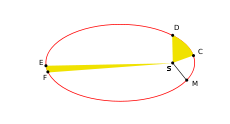 Każda planeta Układu Słonecznego porusza się wokół Słońca po orbicie w kształcie elipsy, w której w jednym z ognisk jest SłońceElipsę można opisać na kilka sposobów, w astronomii najczęściej opisuje się elipsy, podając ich wielką półoś {\displaystyle (a)}oraz mimośród {\displaystyle (e),} który określa stopień wydłużenia elipsy (im {\displaystyle e} bliższe zeru, tym elipsa bliższa jest okręgowi). Mimośród elipsy {\displaystyle e}jest równy stosunkowi długość odcinka {\displaystyle c}między środkiem a jednym z ognisk do długości wielkiej półosi:{\displaystyle e={\frac {c}{a}}.}Mimośrody orbit planet w naszym układzie są w większości niewielkie. Poza Merkurym, dla którego mimośród przekracza nieco wartość 0,2, mimośrody orbit pozostałych planet są poniżej 0,1. Na przykład mimośród elipsy orbity Ziemi wynosi 0,0167, co oznacza, że wielka oś elipsy orbity Ziemi jest dłuższa od krótkiej osi niewiele więcej niż 1% jej długości.Drugie prawo 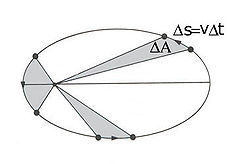 Graficzna interpretacja II prawa KepleraW równych odstępach czasu promień wodzący planety, poprowadzony od Słońca, zakreśla równe polaOpisuje to wyrażenie:{\displaystyle {\frac {\Delta A}{\Delta t}}={\text{const}}.}Wynika stąd, że w peryhelium (w pobliżu Słońca) planeta porusza się szybciej niż w aphelium (daleko od Słońca), czyli planeta w ciągu takiego samego czasu przebywa dłuższą drogę {\displaystyle (\Delta S)} w pobliżu peryhelium, niż w pobliżu aphelium.Na przykład dla orbity Ziemi (mimośród {\displaystyle e} = 0,01672) prędkość liniowa Ziemi w peryhelium wynosi 30,3 km/s, zaś w aphelium 29,3 km/s, dlatego lato (aphelium około 3 lipca) jest trochę dłuższe od zimy (peryhelium około 3 stycznia).Trzecie prawo Stosunek kwadratu okresu obiegu planety wokół Słońca do sześcianu wielkiej półosi jej orbity jest stały dla wszystkich planet w Układzie SłonecznymMożna to zapisać wzorem:{\displaystyle {\frac {T_{1}^{2}}{a_{1}^{3}}}={\frac {T_{2}^{2}}{a_{2}^{3}}}={\text{const}},}gdzie:{\displaystyle T_{1},T_{2}} – okresy obiegu dwóch planet,{\displaystyle a_{1},a_{2}} – wielkie półosie orbit tych planet.Z prawa tego wynika, że im większa orbita, tym dłuższy okres obiegu, oraz że prędkość liniowa na orbicie jest odwrotnie proporcjonalna do pierwiastka promienia orbity (dla orbity kołowej).